					La Loupe, le 13 Décembre 2016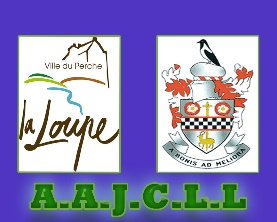 Madame, Monsieur,Vous êtes cordialement invité(e) à l'assemblée générale de l'Association des Amis des Jumelages du Canton de La Loupe qui aura lieu le :Vendredi 13 Janvier 2017 à 19h00Salle 2 du Château Vauban à La Loupe	Ordre du jour :Rapport moralRapport financierElection du tiers sortant Préparation du séjour à Royston en Mai prochainMot du Maire ou de son représentantQuestions diversesSi vous souhaitez devenir membre du bureau de l’AAJCLL, merci de vous faire connaître auprès de Mme LEREAU Sophie avant l’assemblée générale. De plus nous vous rappelons que la cotisation annuelle pour l’année 2017 sera à régler le jour de l'assemblée générale (soit 10€ par adulte).La présidente Mme LEREAU Sophie.------------------------------------------------------------------------------------------------------------PouvoirJe soussigné(e), M …………………….……………………………………………….Donne pouvoir à M ……………..…………………………………de me représenter lors de l’assemblée générale de l’Association des Amis des Jumelages du Canton de LA LOUPE qui se tiendra le 13 Janvier 2017Fait à ………………………, le ……………………….				 « Bon pour pouvoir » et signature Présidente Mme LEREAU   02.37.81.80.33 